CENTRO EDUCACIONAL TRÊS MARIAS FACULDADE TRÊ MARIASEDITAL Nº 48 DE 22 DE DEZEMBRO DE 2023SELEÇÃO DE PROFESSORES CONTEUDISTAS AUTÔNOMOS PARA ELABORAÇÃO DE MATERIAL DIDÁTICO PARA DISCIPLINAS A DISTÂNCIA – EADA Diretora Acadêmica da Faculdade Três Marias, a seguir denominada FTM, no uso de suas atribuições regimentais, torna pública a realização do processo de seleção de professores conteudistas, home office, para elaboração de conteúdos e atividades de aprendizagem para disciplinas a distância nos termos que seguem.DO OBJETOEsta chamada tem como objeto a seleção de professores conteudistas para desenvolverem materiais didáticos para a modalidade a distância, de autoria própria e inédita (ver detalhamento das atribuições do professor conteudista no tópico 3 deste edital).DAS DISPOSIÇÕES PRELIMINARESA participação do/a candidato/a implica ciência dos requisitos exigidos para o trabalho de conteudista e tácita aceitação das normas e das condições estabelecidas neste edital em  relação às quais não poderá alegar desconhecimento.O acompanhamento de editais e comunicados referentes a este processo seletivo é de responsabilidade exclusiva do candidato.O/A candidato/a selecionado/a, antes do início das atividades, assinará termo de compromisso que declara:Ciência dos direitos e das obrigações, dos prazos inerentes à qualidade de contrato temporário na função de professor conteudista da FTM;Cessão de direitos autorais em que transfere à FTM todos os direitos de autoria/propriedade do conteúdo produzido, necessários para seu uso e comercialização.Esta seleção será planejada, executada e coordenada por comissão instituída pelo Núcleo de Educação a Distância – NEAD da Faculdade Três Marias.Dúvidas e informações sobre a seleção deverão ser obtidas somente com membros da equipe do NEAD pelo telefone (83) 3507-3705 / 99988-6640 ou pelo e-mail: coord.pedagogiaead@tresmarias.edu.br.DAS ATRIBUIÇÕES DO PROFESSOR CONTEUDISTAAo professor conteudista compete:Elaborar livro(s) para disciplina(s) a distância de autoria própria e inédito(s) para a(s) qual(is) foi selecionado com, no mínimo, 80 e, no máximo, 120 páginas, divididas em 3 unidades, atendendo à ementa e à carga horária descritas neste edital (ver Anexo) e conforme o calendário de produção e as orientações da equipe de design instrucional – DI da instituição;Elaborar atividades avaliativas 3 fóruns - Os fóruns se configuram em atividades reflexivas e subjetivas que partem de uma questão central que se contextualiza a área na qual a disciplina está assentada. Para cada unidade do livro precisa haver uma questão-norteadora para o fórum.3 atividades objetivas - As atividades se configuram de exercícios objetivos e de múltipla escolha com cinco possibilidades de alternativas, ou seja, de letra “A” até a letra “E”, com 10 questões por cada unidade do livro. Se cada livro terá três unidades, cada atividade terá 10 questões somando no final 30 questões sendo elas entregues à parte (não entram na contagem de páginas do livro).Adequar conteúdos, materiais didáticos, mídias e bibliografias utilizados para o desenvolvimento do curso à linguagem da modalidade a distância;Participar de capacitação para conhecimento da metodologia de elaboração de material didático para as modalidades presencial e a distância;Realizar adequações indicadas pela equipe de DI visando adaptações metodológicas (caso necessário, no decorrer do trabalho pedagógico a ser feito no(s) material(is) didático(s), a equipe de DI poderá devolver o livro ao professor conteudista para a resolução de pendências);Estar disponível para possíveis adaptações dos textos em um período de até 12 meses após a entrega do(s) livro(s), atendendo normas e orientações da instituição; Fazer a validação final do(s) material(is) didático(s) após a diagramação;Disponibilidade de tempo para o cumprimento das atividades;Se houver a necessidade de videoaulas para complementar o(s) material(is) didático(s), o conteudista poderá ser convidado para a gravação de um teste, cabendo à faculdade o direito de deliberar sobre a qualidade do vídeo. Caso o conteudista não se sinta confortável para a gravação e/ou o resultado não tenha ficado dentro dos padrões exigidos pela instituição, o NEAD, convidará outro profissional.DO PÚBLICO-ALVOPodem participar desta seleção, professores da FTM e público externo. Os candidatos deverão ter os seguintes requisitos obrigatórios:No mínimo, graduação e especialização na área da disciplina/vaga;Preferível que tenha experiência na elaboração de material didático;Preferível atuar ou ter atuado como docente em Instituição de Ensino Superior na(s) área(s) da(s) disciplina(s) a que estiver se candidatando.DAS VAGAS, DA DOCUMENTAÇÃO E DA INSCRIÇÃOSerá disponibilizada 1 (uma) vaga para cada disciplina que consta na ementa (ver Anexo);O candidato poderá se candidatar para mais de uma disciplina desde que haja compatibilidade entre a sua formação e as áreas estabelecidas;Para efetivar a inscrição, o candidato deverá enviar a seguinte documentação:Curriculum Lattes;Texto de apresentação, com base na ementa da disciplina escolhida, conforme exemplo (ver Anexo);Ficha de inscrição devidamente preenchida (ver Anexo);Enviar para o e-mail coordenacao@faculdadetresmarias.edu.brDO VALOR DO PAGAMENTO PELO PRODUTOO professor conteudista receberá:R$ 1.000,00 (um mil reais) bruto, por produto (livro + atividades avaliativas) entregue e com pendências resolvidas, caso tenham sido constatadas durante o período de revisão;R$ 500,00 (quinhentos reais) pela gravação de 4 vídeo aulas (de 8 a 12 minutos cada), sendo uma dessas para apresentação, sua e da disciplina, que integram o material didático. A data de gravação será definida posteriormente. Observações:Caso o conteudista não se sinta confortável para a gravação e/ou o resultado não tenha ficado dentro dos padrões exigidos pela instituição, o NEAD, convidará outro profissional, ao qual será pago o valor de R$ 500,00 bruto pelas gravações;DA SELEÇÃO, DOS RESULTADOS E DA DOCUMENTAÇÃO PARA CONTRATAÇÃOA seleção será realizada por especialistas em EAD e na (s) área(s) da(s) disciplina(s), indicados pelas coordenações de EAD da FTM, que analisarão o(s) currículos e o(s) texto(s) de apresentação da(s) disciplina(s);O       resultado        será        divulgado        no        site        da        FTM<http://www.faculdadetresmarias.edu.br> a partir das 18:00 horas do dia 04/07/2023.PERÍODO ESTABELECIDO PARA O DESEMPENHO DA FUNÇÃOO período para a elaboração do produto será de até 30 (trinta) dias a contar da data da capacitação e da assinatura do termo de compromisso;O desenvolvimento das propostas selecionadas será remunerado na forma de contrato específico de Cessão de Direitos Autorais Patrimoniais em favor da Instituição, para a produção de material didático-científico, nos termos da Lei 9.610/98, sendo transferidos para a instituição os direitos de uso, versão,fracionamento e de atualização do conteúdo, preservados os direitos morais de autoria dos conteudistas e dos revisores de atualização, quando for o caso;O atraso na entrega ou a não aprovação por falta de qualidade dos produtos implicará imediata rescisão do contrato.CRONOGRAMAJoão Pessoa, 28 de junho de 2023.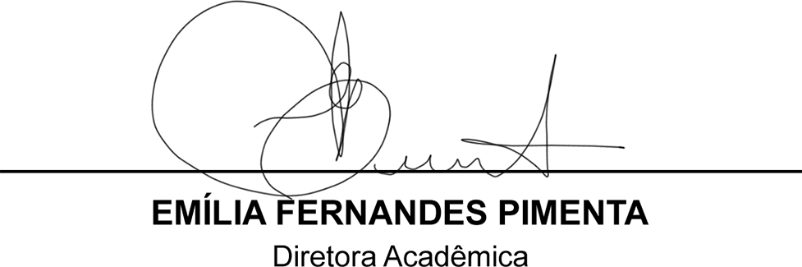 ANEXO I 	DISCIPLINAS E EMENTAS	 	                 DISCIPLINAS 	GESTÃO DE TURISMOCENTRO EDUCACIONAL TRÊS MARIAS FACULDADE TRÊS MARIASEDITAL Nº 48, DE 22/12/2023SELEÇÃO DE PROFESSORES CONTEUDISTAS AUTÔNOMOS PARA ELABORAÇÃO DE MATERIAL DIDÁTICO PARA DISCIPLINAS A DISTÂNCIA - EADDADOS PESSOAISDADOS ACADÊMICOSASSINATURA DO CANDIDATOInscrição21 a 26/12/2023Resultado27/12/2023Capacitação e assinatura de contrato28/12/2023 (das 9:00 às 10:30)Envio das unidades 1, 2 e 3 para correção.24/01/2024Devolutivas das correçõesAté dia 26/01/2024Data final para entrega do material Até 29/01/2024NDisciplinaCH1Fundamentos do Turismo e Hospitalidades 802História do Brasil 803Língua Inglesa 804Gestão Hoteleira 805Gestão de Agências de Turismo 806Gestão do Ecoturismo 807Gestão do Roteiro Turístico 80DISCIPLINA: FUNDAMENTOS DO TURISMO E HOSPITALIDADESDISCIPLINA: FUNDAMENTOS DO TURISMO E HOSPITALIDADESEmenta:A história do turismo, Conceituações básicas, Produto turístico, Características do produto turístico, Tipologia turística, Formas de Turismo, o turismo e o tempo de lazer, Organismos oficiais e particulares da área de turismo, Os efeitos econômicos, sociais, ambientais e culturais do turismo, A terminologia técnica de turismo Ementa:A história do turismo, Conceituações básicas, Produto turístico, Características do produto turístico, Tipologia turística, Formas de Turismo, o turismo e o tempo de lazer, Organismos oficiais e particulares da área de turismo, Os efeitos econômicos, sociais, ambientais e culturais do turismo, A terminologia técnica de turismo Bibliografia Básica:COOPER, C.; et al. Turismo: princípios e práticas. 3. ed. Porto Alegre: Bookman, 2007. [Livro eletrônico] FUNARI, Pedro Paulo; PINSKI, Jaime. Turismo e patrimônio cultural. São Paulo: Contexto, 2012. [Livro eletrônico] BARRETO, Margarita. Manual de iniciação ao estudo do turismo. São Paulo: Papirus, 2014. [Livro eletrônico] KNUPP, Marcos Eduardo. Fundamentos do Turismo. Curitiba: Intersaberes, 2015. [Livro eletrônico] Bibliografia Básica:COOPER, C.; et al. Turismo: princípios e práticas. 3. ed. Porto Alegre: Bookman, 2007. [Livro eletrônico] FUNARI, Pedro Paulo; PINSKI, Jaime. Turismo e patrimônio cultural. São Paulo: Contexto, 2012. [Livro eletrônico] BARRETO, Margarita. Manual de iniciação ao estudo do turismo. São Paulo: Papirus, 2014. [Livro eletrônico] KNUPP, Marcos Eduardo. Fundamentos do Turismo. Curitiba: Intersaberes, 2015. [Livro eletrônico] Bibliografia Complementar:WATT, D. C. Gestão de eventos em lazer e turismo. Porto Alegre: Bookman, 2004. [Livro eletrônico] BARRETO, Margarita. Cultura e turismo: Discussões contemporânea. São Paulo: Papirus, 2014. [Livro eletrônico] STEFANI, Claudia de; OLIVEIRA, Luana Cassia. Compreendendo o turismo: um panorama da atividade. Curitiba: Intersaberes, 2015. [Livro eletrônico] AMORIN, Ericka; FIGUEIRA, Luis Mota. Planejamento e organização do turismo. Curitiba: Intersaberes, 2015. [Livro eletrônico] OLIVEIRA, Sonia de. Direito e legislação do turismo. Curitiba: Intersaberes, 2016 Bibliografia Complementar:WATT, D. C. Gestão de eventos em lazer e turismo. Porto Alegre: Bookman, 2004. [Livro eletrônico] BARRETO, Margarita. Cultura e turismo: Discussões contemporânea. São Paulo: Papirus, 2014. [Livro eletrônico] STEFANI, Claudia de; OLIVEIRA, Luana Cassia. Compreendendo o turismo: um panorama da atividade. Curitiba: Intersaberes, 2015. [Livro eletrônico] AMORIN, Ericka; FIGUEIRA, Luis Mota. Planejamento e organização do turismo. Curitiba: Intersaberes, 2015. [Livro eletrônico] OLIVEIRA, Sonia de. Direito e legislação do turismo. Curitiba: Intersaberes, 2016 DISCIPLINA: HISTÓRIA DO BRASILDISCIPLINA: HISTÓRIA DO BRASILEmenta:Análise crítica da História do Brasil, e suas interfaces culturais. Elucidar os processos históricos que contribuíram com a formação da cultura brasileira. Pensar caminhos e alternativas de manifestações culturais que possam contribuir para uma sociedade mais justa e humana, respeitando e valorizando nossa plural composição étnico cultural. .Ementa:Análise crítica da História do Brasil, e suas interfaces culturais. Elucidar os processos históricos que contribuíram com a formação da cultura brasileira. Pensar caminhos e alternativas de manifestações culturais que possam contribuir para uma sociedade mais justa e humana, respeitando e valorizando nossa plural composição étnico cultural. .Bibliografia Básica:MENEZES, José Newton Coelho. História e turismo cultural. São Paulo: Autentica editora, 2013. [Livro eletrônico] CARLI, Raniere. Educação e cultura na história do Brasil. Curitiba: Intersaberes, 2013. [Livro eletrônico] MOREIRA, Claudia Regina. História do Brasil: sociedade e cultura. Curitiba: Intersaberes, 2012. [Livro eletrônico] OLIVEIRA, Dennilson de. História do Brasil: política e economia. Curitiba: Intersaberes, 2012. [Livro eletrônico] Bibliografia Básica:MENEZES, José Newton Coelho. História e turismo cultural. São Paulo: Autentica editora, 2013. [Livro eletrônico] CARLI, Raniere. Educação e cultura na história do Brasil. Curitiba: Intersaberes, 2013. [Livro eletrônico] MOREIRA, Claudia Regina. História do Brasil: sociedade e cultura. Curitiba: Intersaberes, 2012. [Livro eletrônico] OLIVEIRA, Dennilson de. História do Brasil: política e economia. Curitiba: Intersaberes, 2012. [Livro eletrônico] Bibliografia Complementar:BITTENCOURT, Circe. Dicionário de datas da História do Brasil. São Paulo: Contexto, 2013. [Livro eletrônico] NAPOLITANO, Marcos. História do Brasil Republica: da queda da monarquia ao fim do estado novo. São Paulo: Contexto, 2016. [Livro eletrônico] DOLHNNIKOFF, Miriam. História do Brasil império. São Paulo: Contexto, 2019. [Livro eletrônico] MORAIS, Marcus Vinicius de. Eles formaram o Brasil. São Paulo: Contexto, 2022. [Livro eletrônico] ZUCON, Otávio; BRAGA, Geslline. Introdução as culturas populares no Brasil. Curitiba: Intersaberes, 2013. [Livro eletrônico] Bibliografia Complementar:BITTENCOURT, Circe. Dicionário de datas da História do Brasil. São Paulo: Contexto, 2013. [Livro eletrônico] NAPOLITANO, Marcos. História do Brasil Republica: da queda da monarquia ao fim do estado novo. São Paulo: Contexto, 2016. [Livro eletrônico] DOLHNNIKOFF, Miriam. História do Brasil império. São Paulo: Contexto, 2019. [Livro eletrônico] MORAIS, Marcus Vinicius de. Eles formaram o Brasil. São Paulo: Contexto, 2022. [Livro eletrônico] ZUCON, Otávio; BRAGA, Geslline. Introdução as culturas populares no Brasil. Curitiba: Intersaberes, 2013. [Livro eletrônico] DISCIPLINA: LÍNGUA INGLESA DISCIPLINA: LÍNGUA INGLESA Ementa: Emprego da língua inglesa em diferentes situações voltadas para o Turismo e Hotelaria. Desenvolvimento das habilidades linguísticas. Aprofundamento das quatro habilidades: ouvir, falar, ler e escrever Ementa: Emprego da língua inglesa em diferentes situações voltadas para o Turismo e Hotelaria. Desenvolvimento das habilidades linguísticas. Aprofundamento das quatro habilidades: ouvir, falar, ler e escrever Bibliografia Básica:SILVA, Andréa Stahel M. Guia de Conversação Langenscheidt-Inglês. São Paulo: Martins Fontes, 2000. AMOS, Eduardo & PRESCHER, Elizabeth. The Richmond Simplified Grammar of English. Ed. Richmond, 2010. The Complete Guide to written and spoken English. Dictionary of Contemporary English. London, Logman, 1995. Bibliografia Básica:SILVA, Andréa Stahel M. Guia de Conversação Langenscheidt-Inglês. São Paulo: Martins Fontes, 2000. AMOS, Eduardo & PRESCHER, Elizabeth. The Richmond Simplified Grammar of English. Ed. Richmond, 2010. The Complete Guide to written and spoken English. Dictionary of Contemporary English. London, Logman, 1995. Bibliografia Complementar:WOOD, N. Tourism and catering. Oxford: OUP, 2003. DAVIDSON, Theresa. Inglês para Hotelaria. Fortaleza, Sebrae,1996. STOTT, T. Highly recommended. English for the hotel and catering industry. 3 ed. Oxford: OUP, 2009. Bibliografia Complementar:WOOD, N. Tourism and catering. Oxford: OUP, 2003. DAVIDSON, Theresa. Inglês para Hotelaria. Fortaleza, Sebrae,1996. STOTT, T. Highly recommended. English for the hotel and catering industry. 3 ed. Oxford: OUP, 2009. DISCIPLINA: GESTÃO HOTELEIRA DISCIPLINA: GESTÃO HOTELEIRA Ementa: Histórico da hotelaria: presente e passado. Hotelaria como parte da indústria turística; Tipos de meios de hospedagem. Classificação hoteleira; Organização Hoteleira; Unidade Habitacional; Front office; Estrutura tarifária; Sistema de gestão hoteleira; Reservas e previsão de ocupação; Termos técnicos da hotelaria. Reserva, recepção e governança: estrutura, técnicas e procedimentos operacionais. Qualidade na prestação de serviços nos meios de hospedagem. Ementa: Histórico da hotelaria: presente e passado. Hotelaria como parte da indústria turística; Tipos de meios de hospedagem. Classificação hoteleira; Organização Hoteleira; Unidade Habitacional; Front office; Estrutura tarifária; Sistema de gestão hoteleira; Reservas e previsão de ocupação; Termos técnicos da hotelaria. Reserva, recepção e governança: estrutura, técnicas e procedimentos operacionais. Qualidade na prestação de serviços nos meios de hospedagem. Bibliografia Básica:DIAS, Reinaldo. PIMENTA, Maria Alzira. Gestão de hotelaria e turismo. São Paulo: Pearson Prentice Hall, 2005 PETROCCHI, Mário. Hotelaria: planejamento e gestão. 3. ed. São Paulo: Futura, 2005. COIMBRA, Ricardo. Assassinatos na hotelaria: ou como perder seu hóspede em oito capítulos. Brasil: Casa da Qualidade, 1998. .Bibliografia Básica:DIAS, Reinaldo. PIMENTA, Maria Alzira. Gestão de hotelaria e turismo. São Paulo: Pearson Prentice Hall, 2005 PETROCCHI, Mário. Hotelaria: planejamento e gestão. 3. ed. São Paulo: Futura, 2005. COIMBRA, Ricardo. Assassinatos na hotelaria: ou como perder seu hóspede em oito capítulos. Brasil: Casa da Qualidade, 1998. .Bibliografia Complementar:CANDIDO, Índio. Governança da hotelaria. Caxias do Sul: EDUCS. 2001. GODOI, Adalto Felix de. Hotelaria hospitalar e humanização no atendimento em hospitais: pensando e fazendo. São Paulo: Icone, 2008. VAN DER WAGEN, Lynn. Supervisão e liderança em turismo e hotelaria. São Paulo: Contexto, 2001. YÁZIGI, Eduardo. A pequena hotelaria e o entorno municipal: guia de montagem e administração. São Paulo: Contexto, 2000. LONGANESE, Luiz André. Direito aplicado à Hotelaria. Campinas, SP: Papirus, 2004. Bibliografia Complementar:CANDIDO, Índio. Governança da hotelaria. Caxias do Sul: EDUCS. 2001. GODOI, Adalto Felix de. Hotelaria hospitalar e humanização no atendimento em hospitais: pensando e fazendo. São Paulo: Icone, 2008. VAN DER WAGEN, Lynn. Supervisão e liderança em turismo e hotelaria. São Paulo: Contexto, 2001. YÁZIGI, Eduardo. A pequena hotelaria e o entorno municipal: guia de montagem e administração. São Paulo: Contexto, 2000. LONGANESE, Luiz André. Direito aplicado à Hotelaria. Campinas, SP: Papirus, 2004. DISCIPLINA: GESTÃO DE AGÊNCIAS DE TURISMO DISCIPLINA: GESTÃO DE AGÊNCIAS DE TURISMO Ementa: Ementa: Bibliografia Básica:PAZINI, R. Agências de Turismo: operacionalização e comercialização de produtos e serviços turísticos. 1. ed. Curitiba: Intersaberes, 2014. DE STEFANI, Cláudia. Elaboração de roteiros turísticos: do planejamento à precificação de viagens. Curitiba: IntersSaberes, 2014. PAZINI, R. Gestão de Agências de Viagem: orientações para você abrir e administrar o seu negócio. Curitiba: Intersaberes, 2014. Bibliografia Básica:PAZINI, R. Agências de Turismo: operacionalização e comercialização de produtos e serviços turísticos. 1. ed. Curitiba: Intersaberes, 2014. DE STEFANI, Cláudia. Elaboração de roteiros turísticos: do planejamento à precificação de viagens. Curitiba: IntersSaberes, 2014. PAZINI, R. Gestão de Agências de Viagem: orientações para você abrir e administrar o seu negócio. Curitiba: Intersaberes, 2014. Bibliografia Complementar:MAMEDE, G. Agências, Viagens e Excursões: Regras Jurídicas, Problemas e Soluções. Brasil: Manole, 2014 TORRE, F. L. Agências de viagens e transportes. São Paulo: Roca, 2003 PETROCCHI, M. Agências de Turismo - Planejamento e Gestão. Brasil: Futura, 2003 TURBAN, E; KING, D. Comércio Eletrônico: estratégia e gestão. São Paulo: Prentice Hall, 2004 BRASIL, Ministério do Turismo. Programa de Regionalização do Turismo – Roteiros do Brasil: Módulo Operacional 7 – Roteirização Turística. Brasília: Ministério do Turismo, 2005. Bibliografia Complementar:MAMEDE, G. Agências, Viagens e Excursões: Regras Jurídicas, Problemas e Soluções. Brasil: Manole, 2014 TORRE, F. L. Agências de viagens e transportes. São Paulo: Roca, 2003 PETROCCHI, M. Agências de Turismo - Planejamento e Gestão. Brasil: Futura, 2003 TURBAN, E; KING, D. Comércio Eletrônico: estratégia e gestão. São Paulo: Prentice Hall, 2004 BRASIL, Ministério do Turismo. Programa de Regionalização do Turismo – Roteiros do Brasil: Módulo Operacional 7 – Roteirização Turística. Brasília: Ministério do Turismo, 2005. DISCIPLINA:GESTÃO DO ECOTURISMO DISCIPLINA:GESTÃO DO ECOTURISMO Ementa: Turismo de Aventura, Conservação e preservação do meio ambiente. Turismo e Patrimônio Natural e Cultural. Patrimônio e Interpretação. A Diversidade Natural e Cultural do Brasil e o Turismo. Ementa: Turismo de Aventura, Conservação e preservação do meio ambiente. Turismo e Patrimônio Natural e Cultural. Patrimônio e Interpretação. A Diversidade Natural e Cultural do Brasil e o Turismo. Bibliografia Básica:LINDBERG, K. Ecoturismo: um guia para planejamento e gestão. 2 ed. São Paulo: SENAC, 2002. PINTO, A. C. B. Turismo e meio ambiente: aspectos jurídicos. Campinas: Papirus, 2004. RUSCHMANN, D.V. Turismo e planejamento sustentável – a proteção do meio ambiente. 5 ed. São Paulo: Papirus, 2001. .Bibliografia Básica:LINDBERG, K. Ecoturismo: um guia para planejamento e gestão. 2 ed. São Paulo: SENAC, 2002. PINTO, A. C. B. Turismo e meio ambiente: aspectos jurídicos. Campinas: Papirus, 2004. RUSCHMANN, D.V. Turismo e planejamento sustentável – a proteção do meio ambiente. 5 ed. São Paulo: Papirus, 2001. .Bibliografia Complementar:ALMEIDA, J. A.; FROEHLICH, J.M. & RIEDL, M. (org). Turismo Rural e desenvolvimento sustentável. Santa maria. UFSM, 2000 UVINHA, R.R (org). Turismo de Aventura: reflexões e tendências. São Paulo: Aleph, 2005 HALL, R. E. Planejamento turístico: políticas e processos. São Paulo: Contexto, 2004. RODRIGUES, A. B. Turismo e ambiente: reflexões e propostas. São Paulo: Hucitec, 2002. SWARBROOKE, J. Turismo Sustentável. Conceitos e impacto ambiental. São Paulo: Aleph, 2000 Bibliografia Complementar:ALMEIDA, J. A.; FROEHLICH, J.M. & RIEDL, M. (org). Turismo Rural e desenvolvimento sustentável. Santa maria. UFSM, 2000 UVINHA, R.R (org). Turismo de Aventura: reflexões e tendências. São Paulo: Aleph, 2005 HALL, R. E. Planejamento turístico: políticas e processos. São Paulo: Contexto, 2004. RODRIGUES, A. B. Turismo e ambiente: reflexões e propostas. São Paulo: Hucitec, 2002. SWARBROOKE, J. Turismo Sustentável. Conceitos e impacto ambiental. São Paulo: Aleph, 2000 DISCIPLINA: GESTÃO DE ROTEIROS TURISTICOS DISCIPLINA: GESTÃO DE ROTEIROS TURISTICOS Ementa: Destino turístico. Competitividade do destino turístico. Modelos de Gestão de Destinos Turísticos.Cadeia produtiva do turismo: cenários e perspectivas. Gestão de destinos e sustentabilidade aplicados ao Estado de Pernambuco. Ementa: Destino turístico. Competitividade do destino turístico. Modelos de Gestão de Destinos Turísticos.Cadeia produtiva do turismo: cenários e perspectivas. Gestão de destinos e sustentabilidade aplicados ao Estado de Pernambuco. Bibliografia Básica:VALLS, J. Gestão integral dos destinos turísticos sustentáveis. Rio de Janeiro: FGV Editora, 2006 KOTLER, Philip [et. al]. Marketing de Lugares: como conquistar crescimento de longo prazo na América Latina e no Caribe. São Paulo: Prentice Hall, 2006 PETROCCHI,M. Gestão de pólos turísticos. Brasil: Futura, 2001 Bibliografia Básica:VALLS, J. Gestão integral dos destinos turísticos sustentáveis. Rio de Janeiro: FGV Editora, 2006 KOTLER, Philip [et. al]. Marketing de Lugares: como conquistar crescimento de longo prazo na América Latina e no Caribe. São Paulo: Prentice Hall, 2006 PETROCCHI,M. Gestão de pólos turísticos. Brasil: Futura, 2001 Bibliografia Complementar:PETROCCHI, Mário. Turismo: Planejamento e Gestão. 2 de. São Paulo: Pearson Prentice Hall, 2009 RUSCHMANN, D. Turismo e Planejamento Sustentavel - A Protecao do Meio Ambiente. Campinas, São Paulo: Papirus, 2015 BENI, Mário Carlos (org). Turismo: planejamento estratégico e capacidade de gestão – desenvolvimento regional, rede de produções e clusters. Barueri, SP: Manole, 2012. CESAR, P.A.B. Turismo e desenvolvimento sustentável. 1°ed. Brasil: Portal Educação, 2010 Bibliografia Complementar:PETROCCHI, Mário. Turismo: Planejamento e Gestão. 2 de. São Paulo: Pearson Prentice Hall, 2009 RUSCHMANN, D. Turismo e Planejamento Sustentavel - A Protecao do Meio Ambiente. Campinas, São Paulo: Papirus, 2015 BENI, Mário Carlos (org). Turismo: planejamento estratégico e capacidade de gestão – desenvolvimento regional, rede de produções e clusters. Barueri, SP: Manole, 2012. CESAR, P.A.B. Turismo e desenvolvimento sustentável. 1°ed. Brasil: Portal Educação, 2010 NOME COMPLETO:NOME COMPLETO:TELEFONE:TELEFONE:NATURALIDADE:NACIONALIDADE:CPF:RG:DATA DE NASCIMENTO:DATA DE NASCIMENTO:ENDEREÇO:ENDEREÇO:E-MAIL:E-MAIL:GRADUAÇÃO:TITULAÇÃO:RELACIONAR AS PÓS-GRADUAÇÕES:EXPERIÊNCIA DOCENTE NO ENSINO SUPERIOR? Sim ( ) Não( )Quanto tempo?EXPERIÊNCIA NA ELABORAÇÃO DE CONTEÚDO? Sim ( ) Não( )Quanto tempo?EXPERIÊNCIA NA GRAVAÇÃO DE AULAS ? Sim ( ) Não( )DISCIPLINA QUE DESEJA CONCORRER?1)2)3)Dados Bancários*
PIX:
*Opcional